           firma SVOBODA – Lučice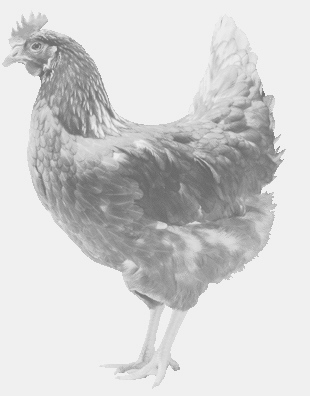  drůbežárna Mírovka, Vadín, 569489358, 777989857NOSNÉ KUŘICEbarva červená a černáStáří:    13 - 14   týdnůCena:   160 – 165,- Kč/kusSobota 7. srpna 2021V 9.30 hod.- Starý Vestec   na parkovišti u hospodyDoporučujeme objednat: 569 489 358, svoboda.lucice@seznam.cz